Каскад 8 НЕТАНИЯ — ЭЙЛАТ — ТЕЛЬ-АВИВОт Средиземного до Красного моря15 дней — 14 ночейПрибытие по понедельникам, средам и пятницам. Индивидуальные туры по групповой ценеПрограмма тура** Возможно изменение порядка экскурсионных дней, в соответствии с расписанием экскурсий на текущий период.
*** Приезжающие по понедельникам посещают экскурсию в Кейсарию вместо парка "Утопия"В стоимость тура входит:Групповые трансферы по программе (для желающих заказать индивидуальные трансферы из / в аэропорт необходимо доплатить 36 долларов на человека при проживании в двухместном номере, 93 доллара при проживании в одноместном номере и 23 доллара при проживании в трехместном номере);Проживание в гостинице в Натании - 6 ночей;Проживание в отеле в Эйлате - 7 ночей;Проживание в отеле в Тель-Авиве - 1 ночь;Питание - завтраки (если не указано иначе), в Эйлате в отелях категорий B, C, D ужины, в подарок от фирмы;Экскурсии по программе.КАТЕГОРИИ «КАСКАДА» 
В ЗАВИСИМОСТИ ОТ ПРОЖИВАНИЯ В ГОСТИНИЦАХ РАЗЛИЧНОГО УРОВНЯ*В случае, если в таблице цен указаны два или более отелей в одной и той же категории, фирма оставляет за собой право окончательного выбора гостиницы, в которой будет проживать турист.
** Для заезжающих в пятницу - проживание в отеле Central Park за дополнительную плату.
** Для заезжающих по воскресеньям проживание в Эйлате в категории В - только в отеле Astral Village или Astral Marina
**Цена в гостиницах Astral Village, Astral Seaside & Astral Marina - не действительна с четверга по субботу или c пятницы по воскресенье - в эти дни доплата к цене каскада 26 $ на человека!СТОИМОСТЬ ТУРА В ЗАВИСИМОСТИ ОТ ДАТЫ ЗАЕЗДАВ стоимость тура не входит:Авиаперелет Киев - Тель-Авив - Киев (возможен вылет из Одессы, Днепропетровска, Симферополя, Донецка). Возможна стыковка с рейсами Аэросвита из других городов Украины.Страховка.Первый день:Встреча в аэропорту Бен Гурион. Переезд в Натанию и регистрация в отеле.Встреча в аэропорту Бен Гурион. Переезд в Натанию и регистрация в отеле.Второй день:"Вифлеем. Русский Иерусалим": Эйн-Керем - Горненский монастырь. Вифлеем - церковь Рождества Христова. Русские монастыри на Елеонской горе - Спасо-Вознесенский, Марии-Магдалины. Посещение Русского Подворья - при наличии времени."Вифлеем. Русский Иерусалим": Эйн-Керем - Горненский монастырь. Вифлеем - церковь Рождества Христова. Русские монастыри на Елеонской горе - Спасо-Вознесенский, Марии-Магдалины. Посещение Русского Подворья - при наличии времени.Третий день:Полудневная обзорная экскурсия по маршруту«Тель-Авив/Яффо/IDC»: Тель-Авив. Древний город-порт Яффо. Посещение музея Бриллиантов и выставочного зала Израильского Бриллиантового Центра.Полудневная обзорная экскурсия по маршруту«Тель-Авив/Яффо/IDC»: Тель-Авив. Древний город-порт Яффо. Посещение музея Бриллиантов и выставочного зала Израильского Бриллиантового Центра.Чевертый день:Экскурсия в Иерусалим по маршруту «Иерусалим Христианский»: Панорама Иерусалима древнего и современного. Гефсиманский сад Масличной горы. Церковь Страстей Господних и Храм Успения Богородицы. Гора Сион - Горница Тайной Вечери. Крестный путь (пять последних остановок). Храм Гроба Господня. Голгофа - место захоронения Иисуса. Стена плача.Экскурсия в Иерусалим по маршруту «Иерусалим Христианский»: Панорама Иерусалима древнего и современного. Гефсиманский сад Масличной горы. Церковь Страстей Господних и Храм Успения Богородицы. Гора Сион - Горница Тайной Вечери. Крестный путь (пять последних остановок). Храм Гроба Господня. Голгофа - место захоронения Иисуса. Стена плача.Пятый день:Экскурсия на север страны по одному из маршрутов, например «Галилея Христианская»: Долина Армагедон. Назарет: Храм Благовещения. Деревня Канна Галилейская. Река Иордан - место крещения. Кинерет, Тверия. Гора Блаженств (место Нагорной Проповеди). Табха - Храм Умножения Хлебов и Рыб.Экскурсия на север страны по одному из маршрутов, например «Галилея Христианская»: Долина Армагедон. Назарет: Храм Благовещения. Деревня Канна Галилейская. Река Иордан - место крещения. Кинерет, Тверия. Гора Блаженств (место Нагорной Проповеди). Табха - Храм Умножения Хлебов и Рыб.Шестой день:Экскурсия в парк орхидей "Утопия"***: тропический дождевой лес, тысячи редких орхидей со всео мира, хищные растения и живые уголки. В парке - водяные фонтаны, холм лабиринтов, холм "Эрец Исраэль", сад бабочек, холм кактусов, холм пагоды, аллея топиари, игровой уголок, аллея гамаков, тропинка пряностей.Экскурсия в парк орхидей "Утопия"***: тропический дождевой лес, тысячи редких орхидей со всео мира, хищные растения и живые уголки. В парке - водяные фонтаны, холм лабиринтов, холм "Эрец Исраэль", сад бабочек, холм кактусов, холм пагоды, аллея топиари, игровой уголок, аллея гамаков, тропинка пряностей.Седьмой день:Переезд в Эйлат, регистрация в отеле.Переезд в Эйлат, регистрация в отеле.Восьмой-тринадцатый дни:Свободный день. Отдых и купание на Красном море. Подводная обсерватория - аквариум Красного моря, дельфинарий, парк Тимна, катание на яхте, подводное плавание, путешествие в Петру - эти и другие опции будут предложены туристу. 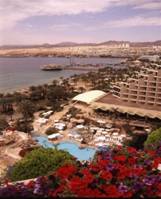 Четырнадцатый день:Переезд в Тель-Авив.Переезд в Тель-Авив.Пятнадцатый день : Переезд в аэропорт Бен-Гурион.Переезд в аэропорт Бен-Гурион.КатегорияНетанияНетанияЭйлатЭйлатТель-АвивТель-АвивAResidence / Galil3*Americana / Astral Briza3*Olimpia3*BResidence (sea view room) / Mitspe Yam3* SupCentral Park** / Astral Village* / Astral Marina *4*Imperial / Golden Beach4*CResidence Beach / Blue Bay4*Yam Suf / Sport (AI)/ Astral Seaside4*Metropolitan / Mercure B&PDKing Solomon4*King Solomon / Leonardo Plaza5*Crowne Plaza / Renaissance5*AДаты заезда01.09.11-27.09.11 01.11.11-25.11.11 05.01.12-09.01.1202.10.11-11.10.11 22.10.11-31.10.1128.09.11-01.10.11 12.10.11-21.10.11 23.12.11-04.01.1226.11.11-22.12.11 10.01.12-29.02.12APP in DBL1087115114821014APP in SGL1685174922601555APP in TRPL103210961377959AChild Suppl.702734895665BДаты заезда01.09.11-27.09.11 01.11.11-25.11.11 25.12.11-28.12.1128.09.11-01.10.11 02.10.11-11.10.11 23.10.11-31.10.11 03.01.12-09.01.12 12.10.11-22.10.11 29.12.11-02.01.1226.11.11-24.12.11 10.01.12-29.02.12BPP in DBL13032230136716791246BPP in SGL20283724216527321930BPP in TRPL12402114129415901180BChild Suppl.82512848571008796
CДаты заезда01.09.11-27.09.11 13.11.11-25.11.1128.09.11-01.10.11 12.10.11-22.10.1102.10.11-11.10.11 23.10.11-31.10.11 01.11.11-12.11.1126.11.11-26.12.11 11.01.12-29.02.1227.12.11-10.01.12
CPP in DBL15352121173914781601
CPP in SGL23743305266322612469
CPP in TRPL14711981166814171533
CChild Suppl.91911841016891948DДаты заезда02.10.11-11.10.11 23.10.11-19.11.1101.09.11-27.09.1128.09.11-01.10.11 12.10.11-22.10.1120.11.11-24.12.11 11.01.12-29.02.1225.12.11-10.01.12DPP in DBL17831695204615741662DPP in SGL29012762340225432682DPP in TRPL16881606194014931575DChild Suppl.9469221003865881